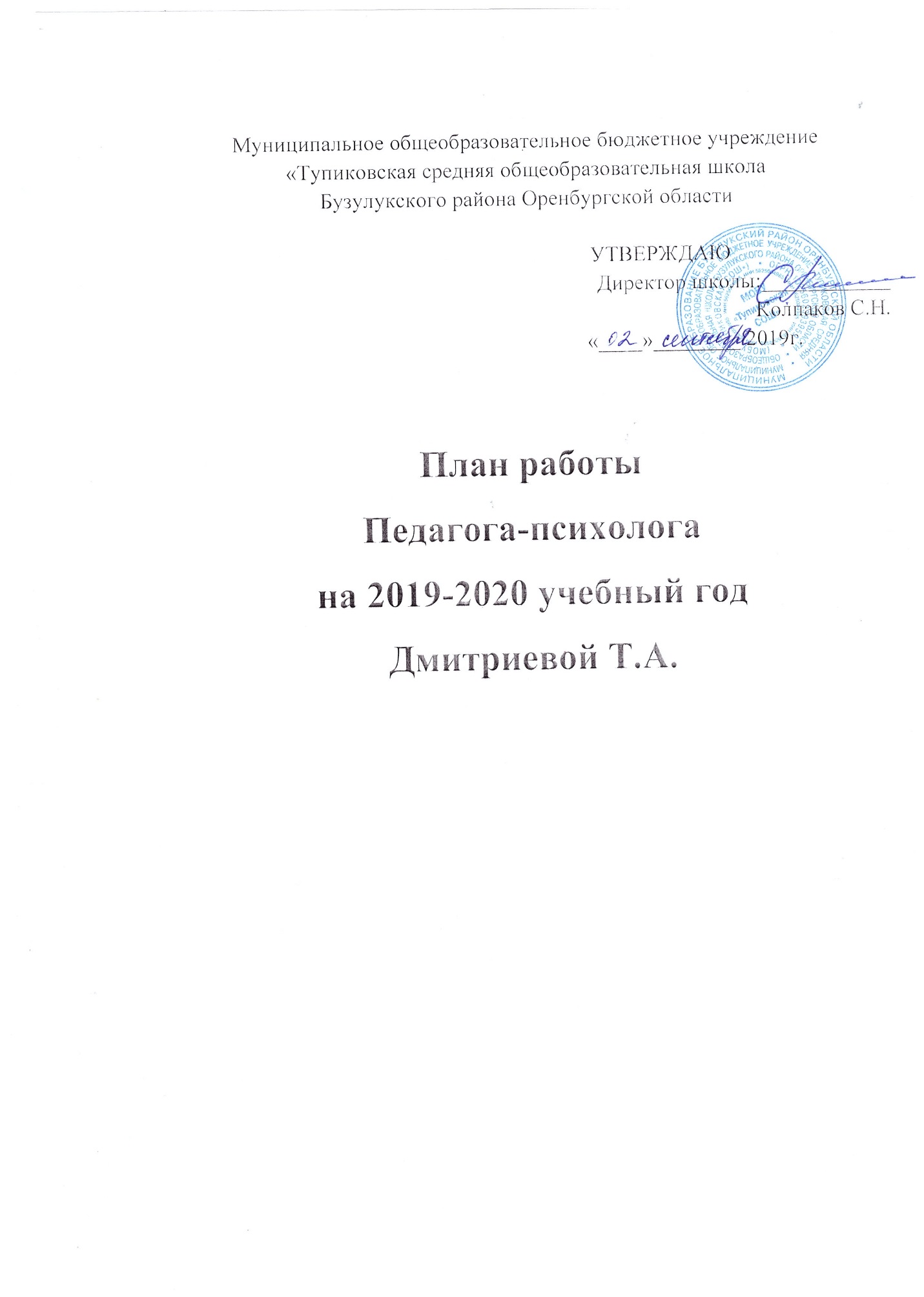 Направление деятельностиМероприятияАудиторияДатаОтметка о выполнениисентябрьсентябрьсентябрьсентябрьсентябрьПсихолого-педагогическая диагностикаИсследование особенностей обучающихся, состоящих  учете в КДН: Исследование интересов обучающихся (анкета «Интересы и досуг»).дети состоящие на учете в КДНПсихолого-педагогическая диагностикаПроведение теста на стрессоустойчивость.9,11 классыПсихолого-педагогическая диагностикаПроведение теста на выбор профессии.9,11 классыПсихолого-педагогическая диагностикаСоциально-психологическое тестирование7-11 классыПсихолого-педагогическая диагностикаПисьмо домой "Как я люблю своих родителей"учащиеся группы рискаПсихолого-педагогическая диагностикаВоспитанность и коллективизм.1 классыПсихолого-педагогическая диагностикаДиагностика психологических состояний ребенка.опекаемые дети.Психолого-педагогическая диагностикаДиагностика семейных отношений.опекаемые дети.Психолого-педагогическая диагностикаДиагностика основных жизненных отношений.опекаемые дети.Здоровье сберегающая деятельностьПосещение уроков с целью изучения соответствия режима учебных занятий, методов преподавания, структуры урока возрастным особенностям учащихся.начальные классыКоррекционно- развивающаяПроведение занятий с детьми с ОВЗ 2 раза в неделю.6, 9 классыКоррекционно- развивающаяПроведение занятий с детьми по запросу администрации и кл.руководителей.1 - 10 классыПсихолого-педагогическое консультированиеИндивидуальные консультации.педагоги, родители, учащиесяПсихолого-педагогическое консультированиеКонсультации по итогам диагностики.педагоги, родители, учащиесяПсихолого-педагогическое консультированиеПсихологическая поддержка в экстренных случаях.педагоги, родители, учащиесяПсихолого-педагогическое консультированиеКонсультации с родителями.родителиПсихологическая профилактика и просвещениеВыступление на общешкольном родительском собрании по предупреждению жестокого обращения с детьми.родителиМетодическая работаМетодическая работав течение месяцаМетодическая работасовет профилактикив течение месяцаМетодическая работаанализ проводимых диагностикв течение месяцаМетодическая работаШкольный ПМПкКонец месяцаоктябрьоктябрьоктябрьоктябрьоктябрьПсихолого-педагогическая диагностикаОпределение уровня социально-психологической адаптации, а так же мотивации обучения в школе(готовность к школьному обучению, мотивация школьного обучения)1 классыПсихолого-педагогическая диагностикадиагностика адаптации 5-х классов5 классыПсихолого-педагогическая диагностикаМетодика "Профиль" А.Е. Голомштока в модификации Г.В. Резапкиной9 классыПсихолого-педагогическая диагностикаДиагностика удовлетворенности родителей образовательным процессом.родителиПсихолого-педагогическая диагностикаОбследование обучающихся имеющих проблемы школьного характера и создание «группы детей риска». обучающиеся имеющие проблемы школьного характераПсихолого-педагогическая диагностикаОпросник профессиональных склонностей Л.Йовайши9 классыПсихолого-педагогическая диагностикаДиагностика Личностных УУД.2-8 классыПсихолого-педагогическая диагностикаОпределение детей группы риска сдающих ОГЭ и ЕГЭ.9,11 классЗдоровье сберегающая деятельностьПосещение уроков с целью изучения соответствия режима учебных занятий, методов преподавания, структуры урока возрастным особенностям учащихся.5 - 6 классыКоррекционно- развивающаяПроведение занятий с детьми с ОВЗ 2 раза в неделю.6, 9 классыКоррекционно- развивающаяПроведение занятий с детьми по запросу администрации и кл.руководителей.1 - 10 классыПсихолого-педагогическое консультированиеИндивидуальные консультации.педагоги, родители, учащиесяПсихолого-педагогическое консультированиеКонсультации по итогам диагностики.педагоги, родители, учащиесяПсихолого-педагогическое консультированиеПсихологическая поддержка в экстренных случаях.педагоги, родители, учащиесяПсихолого-педагогическое консультированиеКонсультации с родителями.родителиПсихологическая профилактика и просвещениеВыступление на общешкольном родительском собрании.родителиМетодическая работаоформление кабинетав течение месяцаМетодическая работаоформление кабинетав течение месяцаМетодическая работасовет профилактикив течение месяцаМетодическая работаанализ проводимых диагностикв течение месяцаноябрьноябрьноябрьноябрьноябрьПсихолого-педагогическая диагностикаИзучение удовлетворенности учащихся школьной жизнью (А.А. Андреев)7,8,9 классПсихолого-педагогическая диагностикаДиагностика удовлетворенности участников образовательным процессом «Анкеты для учащихся 9-11 лет» (авт. М.И. Лукьянова, Н.В. Калинина)5,6 классПсихолого-педагогическая диагностикаМетодика "Цветовые метафоры"8,9, 10 классПсихолого-педагогическая диагностикаМетодика диагностики одаренности младших школьников1-4 классПсихолого-педагогическая диагностикаПисьмо домой «Милой маме».Группа риска 5-9 классыЗдоровье сберегающая деятельностьПосещение уроков с целью изучения соответствия режима учебных занятий, методов преподавания, структуры урока возрастным особенностям учащихся.7-10 классыКоррекционно- развивающаяПроведение занятий с детьми с ОВЗ 2 раза в неделю.6, 9 классыКоррекционно- развивающаяПроведение занятий с детьми по запросу администрации и кл.руководителей.1 - 10 классыПсихолого-педагогическое консультированиеИндивидуальные консультации.педагоги, родители, учащиесяПсихолого-педагогическое консультированиеКонсультации по итогам диагностики.педагоги, родители, учащиесяПсихолого-педагогическое консультированиеПсихологическая поддержка в экстренных случаях.педагоги, родители, учащиесяПсихолого-педагогическое консультированиеКонсультации с родителями.родителиПсихологическая профилактика и просвещениеРабота в школьном лагере.учащиесяМетодическая работаоформление кабинетав течение месяцаМетодическая работаоформление кабинетав течение месяцаМетодическая работасовет профилактикив течение месяцаМетодическая работаанализ проводимых диагностикв течение месяцадекабрьдекабрьдекабрьдекабрьдекабрьПсихолого-педагогическая диагностикаТест «Ваши суицидальные наклонности» (З. Королёва)1-10 клПсихолого-педагогическая диагностикаПисьмо домой «Для чего живет человек?»Группа риска 5-11 классыПсихолого-педагогическая диагностикаВербальный тест Айзенкаодаренные детиПсихолого-педагогическая диагностикаДиагностика интеллекта и познавательной сферы ребенка: тест Векслера (вербальная и невербальная креативность, визуально-моторный Бендер гештальт-тест, уровень интеллектуального развития)одаренные детиЗдоровье сберегающая деятельностьПосещение уроков с целью изучения соответствия режима учебных занятий, методов преподавания, структуры урока возрастным особенностям учащихся.5-7 классыКоррекционно- развивающаяПроведение занятий с детьми с ОВЗ 2 раза в неделю.6, 9 классыКоррекционно- развивающаяПсихологическая подготовка к ГИА9 классыКоррекционно- развивающаяПроведение занятий с детьми по запросу администрации и кл.руководителей.1 - 10 классыПсихолого-педагогическое консультированиеАкция «Стоп СПИД», посвященная «Всемирному дню борьбы со СПИДом 1 декабря»педагоги, родители, учащиесяПсихолого-педагогическое консультированиеКонсультации по итогам диагностики.педагоги, родители, учащиесяПсихолого-педагогическое консультирование"Скажи нет наркотикам!"педагоги, родители, учащиесяПсихолого-педагогическое консультированиевыступление на родительских собраниях в 8,9 классах по теме: "Результаты диагностики уровня химической зависимости"родителиПсихологическая профилактика и просвещение2 классных часа об экзаменах9,11 классыМетодическая работаСоставление отчёта за I полугодие.в течение месяцаМетодическая работаСоставление отчёта за I полугодие.в течение месяцаМетодическая работасовет профилактикив течение месяцаМетодическая работаШкольный ПМПкв течение месяцаМетодическая работаанализ проводимых диагностикв течение месяцаянварьянварьянварьянварьянварьПсихолого-педагогическая диагностикаИсследование синдрома «выгорания» в педагогическом коллективе Опросник «Психическое выгорание»педагогиПсихолого-педагогическая диагностикаИзучение мотивации учения подростков.(ШТУР (I, II))5-8 классыПсихолого-педагогическая диагностикаУровень нервно-психического напряжения.9,11 классыПисьмо домой «Семейное счастье»5-11 классыЗдоровье сберегающая деятельностьПосещение уроков с целью изучения соответствия режима учебных занятий, методов преподавания, структуры урока возрастным особенностям учащихся.8-10 классыКоррекционно- развивающаяПроведение занятий с детьми с ОВЗ 2 раза в неделю.6, 9 классыКоррекционно- развивающаяПсихологическая подготовка к ГИА9 классыКоррекционно- развивающаяПроведение занятий с детьми по запросу администрации и кл.руководителей.1 - 10 классыПсихолого-педагогическое консультированиеИндивидуальные консультации.педагоги, родители, учащиесяПсихолого-педагогическое консультированиеКонсультации по итогам диагностики.педагоги, родители, учащиесяПсихолого-педагогическое консультированиеПсихологическая поддержка в экстренных случаях.педагоги, родители, учащиесяПсихологическая профилактика и просвещениеВыступление на тему "Проблемы детской одаренности, способы ее поддержки и развития"педагоги и родителисовет профилактикианализ проводимых диагностикфевральфевральфевральфевральфевральПсихолого-педагогическая диагностикаОтношение молодых людей к армии.8-10 классыПсихолого-педагогическая диагностикаГотовность учащихся нач. школы к обучению в школе 2 ступени (Групповой интеллектуальный тест (ад. М.К. Акимовой, Изучение мотивации М.И. Калинина,Н.В.Лукьянова «Анкета для оценки уровня школьной мотивации»)4 классыПсихолого-педагогическая диагностикаШкала самооценки «как достичь успеха и не потерять то, что имеешь»одаренные детиПсихолого-педагогическая диагностикаПисьмо домой «Какой я сын, Какая я дочь»5-11 классПсихолого-педагогическая диагностикаДиагностика психологической готовности к школе будущих первоклассников.дошкольникиЗдоровье сберегающая деятельностьПосещение уроков с целью изучения соответствия режима учебных занятий, методов преподавания, структуры урока возрастным особенностям учащихся.4 классыКоррекционно- развивающаяПроведение занятий с детьми с ОВЗ 2 раза в неделю.6, 9 классыКоррекционно- развивающаяПроведение занятий с детьми по запросу администрации и кл.руководителей.1 - 11 классыПсихолого-педагогическое консультированиеИндивидуальные консультации.педагоги, родители, учащиесяПсихолого-педагогическое консультированиеКонсультации по итогам диагностики.педагоги, родители, учащиесяПсихолого-педагогическое консультированиеПодготовка кл. руководителей к проведению диагностики уровень воспитанности, уровень гражданственности, коллективизм учащихся.педагогиПсихолого-педагогическое консультированиеПсихологическая поддержка в экстренных случаях.педагоги, родители, учащиесяПсихологическая профилактика и просвещениеВыступление на тему "Развитие творческого потенциала одаренного ребенка"педагоги и родителиМетодическая работаоформление кабинетав течение месяцаМетодическая работаоформление кабинетав течение месяцаМетодическая работасовет профилактикив течение месяцаМетодическая работаанализ проводимых диагностикв течение месяцамартмартмартмартмартПсихолого-педагогическая диагностикаОпросник профессиональной готовности Кабардовой Л.Н.9 классыПсихолого-педагогическая диагностикаПовторная диагностика адаптации учащихся 1-х классов1 классыПсихолого-педагогическая диагностикаПовторная диагностика тревожности у учащихся 9 классов9 классыПсихолого-педагогическая диагностикаПовторная диагностика адаптации учащихся 5-х классов5 классыПсихолого-педагогическая диагностикаДиагностика познавательной и эмоциональной сферы дошкольников.дошкольникиЗдоровье сберегающая деятельностьПосещение уроков с целью изучения соответствия режима учебных занятий, методов преподавания, структуры урока возрастным особенностям учащихся.5-8 классыКоррекционно- развивающаяПроведение занятий с детьми с ОВЗ 2 раза в неделю.6, 9 классыКоррекционно- развивающаяПроведение занятий с детьми по запросу администрации и кл.руководителей.1 - 11 классыПсихолого-педагогическое консультированиеИндивидуальные консультации.педагоги, родители, учащиесяПсихолого-педагогическое консультированиеКонсультации по итогам диагностики.педагоги, родители, учащиесяПсихолого-педагогическое консультированиеПсихологическая поддержка в экстренных случаях.педагоги, родители, учащиесяПсихологическая профилактика и просвещениеВыступление на тему " Третий классный час об экзаменах"педагоги и родителиМетодическая работаоформление кабинетав течение месяцаМетодическая работаоформление кабинетав течение месяцаМетодическая работасовет профилактикив течение месяцаМетодическая работаанализ проводимых диагностикв течение месяцаапрельапрельапрельапрельапрельПсихолого-педагогическая диагностикаМетодика «Интеллектуальная лабильность» или «Умение переключаться»;одаренные детиПсихолого-педагогическая диагностикаМетодика "Цветовых метафор"8,9,10 классыПсихолого-педагогическая диагностикаУУД 4-8 классы4-8 классыЗдоровье сберегающая деятельностьПосещение уроков с целью изучения соответствия режима учебных занятий, методов преподавания, структуры урока возрастным особенностям учащихся.1,5,8,9 классыКоррекционно- развивающаяПроведение занятий с детьми с ОВЗ 2 раза в неделю.6, 9 классыКоррекционно- развивающаяПроведение занятий с детьми по запросу администрации и кл.руководителей.1 - 11 классыПсихолого-педагогическое консультированиеИндивидуальные консультации.педагоги, родители, учащиесяПсихолого-педагогическое консультированиеКонсультации по итогам диагностики.педагоги, родители, учащиесяПсихолого-педагогическое консультированиеПсихологическая поддержка в экстренных случаях.педагоги, родители, учащиесяПсихологическая профилактика и просвещениеВыступление на тему "Итоги проведения методики Цветовых метафор"педагоги и родителиМетодическая работаоформление кабинетав течение месяцаМетодическая работаоформление кабинетав течение месяцаМетодическая работаоформление кабинетав течение месяцаМетодическая работасовет профилактикив течение месяцаМетодическая работаЗаседание ПМПкв течение месяцаМетодическая работаанализ проводимых диагностикв течение месяцамаймаймаймаймайПсихолого-педагогическая диагностикаДиагностика удовлетворенности родителей образовательным процессомродителиПсихолого-педагогическая диагностикаУУД 1- 4 классы1-4 классыПсихолого-педагогическая диагностикаПроведение теста на стрессоустойчивость.9,11 классыЗдоровье сберегающая деятельностьПосещение уроков с целью изучения соответствия режима учебных занятий, методов преподавания, структуры урока возрастным особенностям учащихся.1,5,8,9 классыКоррекционно- развивающаяПроведение занятий с детьми с ОВЗ 2 раза в неделю.6, 9 классыКоррекционно- развивающаяПсихологическая подготовка к ГИА9 классыКоррекционно- развивающаяПроведение занятий с детьми по запросу администрации и кл.руководителей.1 - 11 классыПсихолого-педагогическое консультированиеИндивидуальные консультации.педагоги, родители, учащиесяПсихолого-педагогическое консультированиеКонсультации по итогам диагностики.педагоги, родители, учащиесяПсихолого-педагогическое консультированиеПсихологическая поддержка в экстренных случаях.педагоги, родители, учащиесяПсихологическая профилактика и просвещениеРодительское собрание на тему "Перед выпуском"родителиМетодическая работаАнализ работы за 2017-2018 годв течение месяцаМетодическая работаАнализ работы за 2017-2018 годв течение месяцаМетодическая работаСоставление плана работы на новый учебный год.в течение месяцаМетодическая работаанализ проводимых диагностикв течение месяца